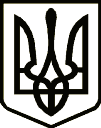 НОСІВСЬКА МІСЬКА РАДАВІДДІЛ ОСВІТИ, ОСВІТИ, СІМ’Ї, МОЛОДІ ТА СПОРТУ  НАКаз14 лютого 2022 року                       м. Носівка                                         № 31  Про основні завдання з цивільного захисту на 2022 рікНа виконання наказу Управління освіти і науки Чернігівської обласної державної адміністрації № 19 від 25 січня 2022 р. «Про основні завдання з цивільного захисту на 2022 рік. Відповідно до Кодексу цивільного захисту України та згідно з «Планом основних заходів цивільного захисту Управління освіти і науки Чернігівської обласної державної адміністрації на 2022 рік», «Планом основних заходів Управління освіти і науки Чернігівської обласної державної адміністрації щодо підготовки та пропуску льодоходу, повені і паводків у 2022 році» та з метою підвищення готовності системи цивільного захисту у відділі освіти, сім’ї, молоді та спорту Носівської міської ради, закладах освіти, підготовки до захисту та діям в надзвичайних ситуаціях та усунення виявлених недоліків н а к а з у ю:1. Затвердити план основних заходів підготовки цивільного захисту відділу освіти, сім’ї, молоді та спорту Носівської міської ради, на 2022 рік (додається).2. Затвердити план основних заходів підготовки цивільного захисту відділу освіти, сім’ї, молоді та спорту Носівської міської ради щодо підготовки та пропуску льодоходу, повені і паводків у 2022 році (додається).3. Керівникам закладів освіти, з метою реалізації основного завдання у сфері цивільного захисту забезпечити:1) достатній рівень цивільного захисту учасників освітнього процесу;2) реалізацію вимог техногенної та пожежної безпеки на суб’єктах освітянської галузі;3) оповіщення та інформування учасників освітнього процесу про загрозу і виникнення надзвичайних ситуацій, у тому числі в особливий період.4) проведення тренувань і навчань з питань цивільного захисту;5) дотримання вимог законодавства щодо створення, зберігання, утримання, використання та реконструкції захисних споруд цивільного захисту;6) Контроль проходження навчання відповідальних осіб з питань цивільного захисту, здійснення підготовки учасників освітнього процесу до дій у надзвичайних ситуаціях.4. Наказ відділу освіти, сім’ї, молоді та спорту Носівської міської ради             № 28 від 22.02.2021 року «Про стан виконання заходів цивільного захисту в закладах освіти Носівської територіальної громади у 2020 році та основні завдання на 2021 рік» вважати таким, що втратив чинність.5. Відповідальність за виконання наказу покласти на: І.Нечес, С.Дубовик, Л.Печерну. Н.Хоменко, О.Куїч, В.Вовкогон, В.Боженка, О.Ілляша, Н.Чорну, С.Трейтяк, М.Тертишника, Н.Бичук, В.Жук, Р.Кузьменко, Т.Макуху, начальника групи господарського обслуговування відділу освіти, сім’ї, молоді та спорту А.Левенця. 6. Контроль за виконанням наказу залишаю за собою.Начальник                                                                                 Наталія ТОНКОНОГЗАТВЕРДЖУЮ                                                                                    Начальник відділу освіти, сім’ї, молоді та спорту Носівської міської ради____________Наталія ТОНКОНОГ«14» лютого 2022 р.Планосновних заходів підготовки цивільного захисту відділу освіти, сім’ї,молоді та спорту Носівської міської ради на 2022 рік І. Заходи, які проводить відділ освіти, сім’ї, молоді та спорту Носівської міської ради та керівники закладів освіти.ЗАТВЕРДЖУЮ                                                                                    Начальник відділу освіти, сім’ї, молоді та спорту Носівської міської ради____________Наталія ТОНКОНОГ«14» лютого 2022 р.Планосновних заходів підготовки цивільного захисту відділу освіти, сім’ї,молоді та спорту Носівської міської ради щодо підготовки та пропуску льодоходу, повені і паводків у 2022 роціОсновні завдання Плану:готовність органів управління освітою, сил і засобів до дій у разi загрози та виникнення надзвичайних ситуацій під час пропуску льодоходу, повенi та паводків;збереження життя і здоров'я учасників освітнього процесу, визначення сил і засобів, порядок їх залучення до виконання завдань в період загрози, виникнення та ліквідації надзвичайних ситуацій, пов'язаних з паводками та повенями; надання допомоги працівникам галузi та учасникам освітнього процесу щодо відновлення нормальних умов життя, освітнього процесу та мiнiмiзацiя матеріальних витрат на об'єктах освіти і науки областi.№з/пЗаходи, які проводятьсяТермінипроведенняХто залучається (з ким проводяться)1234Участь у заходах, що проводять начальники ЦЗ області, міст, районів та управління освіти і науки ОДА.Згідно з планом заходів цих установЗгідно з планом заходів цих установОб'єктові тренування з питань ЦЗ.Згідно з планами заходів установ і закладів освітиЗгідно з планами заходів установ і закладів освітиПроведення показового „Дня цивільного захисту” в опорних школах.Квітень-травень,жовтень-листопадНосівський ЗСО І-ІІІ ст. №5Володьководівицький ЗСО І-ІІІ ст. Проведення „Дня цивільного захисту” та об’єктових тренувань.Квітень-травень,жовтень-листопадЗаклади загальної середньої освітиПроведення „Тижня знань основ безпеки життєдіяльності” .Квітень-травень,жовтень-листопадЗаклади загальної середньої освітиПроведення «Тижня безпеки дитини»Квітень-травень,жовтень-листопадЗаклади дошкільної освітиКонтроль стану реалізації заходів у сфері цивільного захисту у закладах освіти за виборомПротягом рокуВідділ освіти, сім’ї, молоді та спорту,заклади освіти.Функціональне навчання керівного складу і фахівців ЦЗ органів управління освітою та навчальних закладів на курсах цивільного захисту області.Протягом рокуЗа планом НМЦ ЦЗ та БЖД Чернігівської областіПідготовка з питань цивільного захисту постійного складу, який входить до невоєнізованих формувань за 15-ти годинною програмою.Січень-груденьПостійний складПідготовка з питань цивільного захисту постійного складу, який не входить до складу формувань за 12-ти годинною програмою.Січень-груденьПостійний складОрганізація навчання викладачів предмета „Захист України” та „Основи здоров'я” на обласних курсах з питань цивільного захисту.Протягом рокуВикладачі предмету «Захист України» і «Основи здоров’я»Проведення заходів щодо удосконалення навчально-матеріальної бази з ЦЗ та ОБЖД.Протягом рокуВідділ освіти, сім’ї, молоді та спорту, заклади освіти№з/пЗаходи, які проводятьсяВідповідальні за виконанняТермін виконання12341З урахуванням попередніх оцінок та кліматичних екстремумів оцінити ймовірність можливого виникнення надзвичайних ситуацiй, пов'язаних із паводком та пропуском льодоходу і повені. Визначити об'єкти освіти, що можуть зазнати негативного впливу природних явищ та розробити заходи щодо забезпечення їх сталого функціонування під час пропуску льодоходу, повені та паводківВідділ освіти, сім’ї, молоді та спортудо 20.02.20222Уточнити розрахунок сил та засобів для проведення запобіжних заходів і виконання робіт з ліквідації наслідків льодоходу, повенi та паводкiвВідділ освіти, сім’ї, молоді та спортудо 20.02.20223Уточнити порядок доведення попереджень і оповіщень керівників та учасників освітнього процесу про можливу загрозу паводка i повенi та їх орієнтовні масштабиВідділ освіти, сім’ї, молоді та спортудо 20.02.20224Визначити і привести у готовність сили реагування для проведення запобіжних заходів при можливих змінах паводкової ситуації, пропуску повені та пошуково-рятувальних робітВідділ освіти, сім’ї, молоді та спортудо 20.02.20225Провести тренування (навчання) працівників галузі та учасників освітнього процесу правильним діям під час пропуску повенi та паводкiвКерівники закладів освіти, установ, організаційДо початку проходження льодоходу, ровені і паводків6Уточнити інструкції та провести вiдповiднi заходи щодо дотримання правил безпеки життєдіяльності під час виконання робіт з пропуску повені та паводківКерівники закладів освіти, установ, організаційДо початку проходження льодоходу, ровені і паводків7Провести обстеження територій, які постраждають внаслідок шкідливої дії повені та подати до Управління освіти і науки облдержадміністрації матеріали щодо завданих об'єктам освіти збитківВідділ освіти, сім’ї, молоді та спортуУ разі необхідності після проходження повені